                                                 							Приложение 6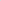 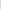 к Методическим рекомендациямВ Аттестационную комиссиюМинистерства образования и науки Удмуртской Республики по аттестации педагогических работников организаций, осуществляющих образовательную деятельность__________________________________________________________________________(фамилия, имя, отчество в родительном падеже руководителя организации)__________________________________________________________________________(должность руководителя организации, наименование организации)_______________________________________________________________________________________________________________Примерная форма ходатайстваХодатайствую об установлении ФИО, имеющей (его) высшую квалификационную категорию (приказ МОиН УР от __________________№_________________) квалификационной категории «педагог-методист». Основание: решение педагогического совета образовательной организации (иного коллегиального органа управления образовательной организации) 
от «___» _________ 20___ г. протокол № ____, согласованного с выборным органом первичной профсоюзной организации от «___» ________ 20___ г. (в отсутствии такового выборного органа – с иным представительным органом (представителем) работников организации (статья 31 Трудового Кодекса РФ). Результаты деятельности педагогического работника, связанной 
с методической работой, характеризуются следующими показателями: 	(Характеризуется деятельность педагогического работника, направленная на совершенствование методической работы непосредственно в образовательной организации, в соответствии с п. 50 Порядка проведения аттестации педагогических работников).«Участие в деятельности/работе методического объединения/ профессионального сообщества»(резюмирование информации, представленной педагогическим работником приложения к заявлению, вывод) «Руководство методическим объединением педагогических работников образовательной организации и активное участия в методической работе образовательной организации» (резюмирование информации, представленной педагогическим работником приложения к заявлению, вывод)	 «Руководство разработкой программно-методического сопровождения образовательного процесса, в том числе методического сопровождения реализации инновационных образовательных программ и проектов в образовательной организации»(резюмирование информации, представленной педагогическим работником приложения к заявлению, вывод)«Методическая поддержка педагогических работников образовательной организации при подготовке к участию в профессиональных конкурсах»(резюмирование информации, представленной педагогическим работником приложения к заявлению, вывод) «Участие в методической поддержке (сопровождении) педагогических работников образовательной организации, направленной на их профессиональное развитие, преодоление профессиональных дефицитов, в том числе подготовку к успешной аттестации, разработку индивидуальных образовательных маршрутов (ИОМ) педагогов ОО»(резюмирование информации, представленной педагогическим работником приложения к заявлению, вывод)«Передача опыта по применению в образовательной организации авторских учебных и (или) учебно-методических разработок».(резюмирование информации, представленной педагогическим работником приложения к заявлению, вывод)Должность руководителя	________________										        (подпись) (ФИО)Дата___________ Телефоны:моб. _________________________сл. ___________________________Электронная почта_____________